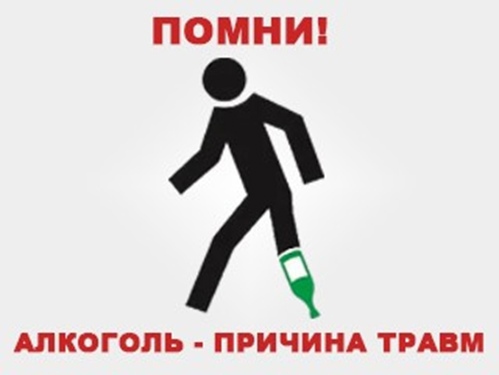 Алкоголь и травматизм ❗ Злоупотребление алкоголем способствует развитию соматических и психических заболеваний и прямо или косвенно является одной из важнейших причин смертности населения. По данным Всемирной организации здравоохранения, как причина смерти «алкоголизм» и связанные с ним заболевания, уступают лишь сердечно-сосудистым заболеваниям и злокачественным новообразованиям. Алкогольное опьянение – это грубое нарушение нормальных функций головного мозга. После приёма даже таких небольших доз алкоголя, как 10-40 грамм (кружка пива, бокал вина или стопка водки), уже наблюдается понижение критической оценки своих возможностей, появляется излишняя самоуверенность, нарушаются двигательно-координационные навыки, что это создаёт предпосылки для аварий, прежде всего у лиц, работающих в условиях повышенной опасности (водителей транспорта, крановщиков, операторов). На следующий день после опьянения работоспособность резко падает, что приводит к производственному браку и создаёт повышенную опасность возникновения травматизма. 